			Suitability declaration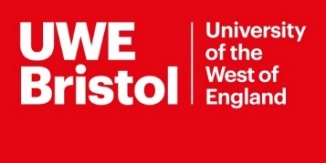 *MandatoryTitle:*		Forename(s):*			Surname:*Date of Birth:*						Gender:*Training establishment name:*Training establishment contact:*Please answer all questions.Please tick either the Yes or No box.  For every Yes answer please complete the box overleaf with a detailed, legible account of the circumstances that include the sanction, date, reason and full identification of the authority, police force or court concerned.Have you ever been the subject of a bar, partial bar, warning or other action by the Secretary of State or Independent Safeguarding Authority in relation to working with children or misconduct?	Yes			NoDo you have any convictions, cautions, reprimands or final warnings that are not "protected" as defined by the Rehabilitation of Offenders Act 1974 (Exceptions) Order 1975 (as amended in 2013)Yes			NoAre you currently disqualified under the terms of the 2009 Childcare Disqualification requirements and/or to the best of your knowledge, are any members of your household disqualified?Yes			NoHave you ever been subject to any disciplinary sanction by any other professional or regulatory body in this country or abroad or are you currently the subject of investigation by such a body?Yes			NoIs there a current employment disciplinary finding against you and/or are you currently the subject of an employer’s disciplinary investigation?Yes			NoIn the last 10 years, have you spent any periods of 3 months or more overseas? Yes			NoIs there any other information the University should know about which may have a bearing upon your suitability to study an ITT programme?Yes			NoCircumstances for Yes replies to questions 1 to 7 For each Yes answer, please provide a detailed, legible account of the circumstances that includes the sanction, date, reason and full identification of the authority, police force or court concerned.If you need more space, please attach and sign an additional sheet.DeclarationI declare that:All of the information I have provided on this form is complete and correct to the best of my knowledge and belief.I understand that the University can withdraw any offer of a place if I have given false information or have withheld relevant details that are later declared on a DBS Enhanced disclosure.I understand that the University can refuse to register me or may terminate my registration if I have given false information or have withheld relevant details.I understand that the University may contact me about the information in my application and seek further information from any relevant authority, police force or court.I understand that the University will investigate allegations of misconduct against me that could call into question my registration.I undertake to inform the University immediately about any changes to the information in my application, whether the changes take place before or after my registration.  I understand that if I fail to tell the University about any such changes, the University may take action against me as set out above, and may also treat this as misconduct under the student disciplinary procedures.Name:	Signature: 						Date of Signature:Question 1Question 2Question 3Question 4Question 5Question 6Questions 7